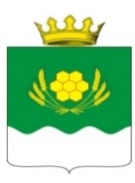 АДМИНИСТРАЦИЯ КУРТАМЫШСКОГО МУНИЦИПАЛЬНОГО ОКРУГА КУРГАНСКОЙ ОБЛАСТИПОСТАНОВЛЕНИЕ от 12.05.2023 г. № 150г. КуртамышО внесении изменения в постановление Администрации Куртамышского муниципального округа Курганской области от 18.08.2022 г. №182 «Об утверждении муниципальной программы Куртамышского муниципального округа Курганской области «Улучшение условий и охраны труда в Куртамышском муниципальном округе Курганской области»В соответствии со статьей 218 Трудового кодекса Российской Федерации, Федерального закона от 06.10.2003 г. № 131-ФЗ «Об общих принципах организации местного самоуправления в Российской Федерации», статьей 39 Устава Куртамышского муниципального округа Курганской области, постановлением Администрации Куртамышского муниципального округа Курганской области от 01.02.2022 г. № 25 «О муниципальных программах Куртамышского муниципального округа Курганской области», в  целях приведения нормативного правового акта в соответствие с действующим законодательством Администрация Куртамышского муниципального округа Курганской областиПОСТАНОВЛЯЕТ:1. Внести изменения в постановление Администрации Куртамышского муниципального округа Курганской области от 18.08.2022 г. №182 «Об утверждении муниципальной программы Куртамышского муниципального округа Курганской области «Улучшение условий и охраны труда в Куртамышском муниципальном округе Курганской области»:1) пункт 2.6 раздела IXприложения изложить в следующей редакции:2. Опубликовать настоящее постановление в информационном бюллетене «Куртамышский муниципальный округ: официально» и разместить на официальном сайте Администрации Куртамышского муниципального округа Курганской области.3. Контроль за выполнением настоящего постановления возложить на первого заместителя Главы Куртамышского муниципального округа Курганской области.Глава Куртамышского муниципального округа Курганской области						                       А.Н. ГвоздевГорохова Е.А.2-15-16Разослано по списку (см. на обороте)2.6.Обеспечение и проведение специальной оценки условий труда на предприятии и в организациях в том числе учреждения бюджетной сферыАдминистрация Куртамышского муниципального округа Курганской области, Руководители предприятий Куртамышского муниципального округа Курганской области (по согласованию)2022 г. 2023 г.2024 г.2025 г.2026 г.Повышение уровня безопасности условий и охраны труда на рабочих местах